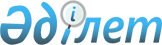 О внесении изменений в решение Бескарагайского районного маслихата от 8 июля 2014 года № 23/6-V "Об утверждении Правил оказания социальной помощи, установления размеров и определения перечня отдельных категорий нуждающихся граждан в Бескарагайском районе"
					
			Утративший силу
			
			
		
					Решение Бескарагайского районного маслихата Восточно-Казахстанской области от 1 ноября 2019 года № 43/12-VI. Зарегистрировано Департаментом юстиции Восточно-Казахстанской области 15 ноября 2019 года № 6279. Утратило силу решением Бескарагайского районного маслихата Восточно-Казахстанской области от 16 апреля 2020 года № 51/2-VI
      Сноска. Утратило силу решением Бескарагайского районного маслихата Восточно-Казахстанской области от 16.04.2020 № 51/2-VI (вводится в действие по истечении десяти календарных дней после дня его первого официального опубликования).

      Примечание ИЗПИ.

      В тексте документа сохранена пунктуация и орфография оригинала.
      В соответствии с пунктом 2-3 статьи 6 Закона Республики Казахстан от 23 января 2001 года "О местном государственном управлении и самоуправлении в Республике Казахстан", пунктом 1 статьи 6 Закона Республики Казахстан от 29 декабря 2008 года "О специальных социальных услугах", постановлением Правительства Республики Казахстан от 21 мая 2013 года № 504 "Об утверждении Типовых правил оказания социальной помощи, установления размеров и определения перечня отдельных категорий нуждающихся граждан", Бескарагайский районный маслихат РЕШИЛ:
      1. Внести в решение Бескарагайского районного маслихата от 8 июля 2014 года № 23/6-V "Об утверждении Правил оказания социальной помощи, установления размеров и определения перечня отдельных категорий нуждающихся граждан в Бескарагайском районе" (зарегистрировано в Реестре государственной регистрации нормативных правовых актов за номером 3442, опубликованное в газете "Бесқарағай тынысы" от 23 августа 2014 года № 68) следующие изменения:
      в Правилах оказания социальной помощи, установления размеров и определения перечня отдельных категорий нуждающихся граждан в Бескарагайском районе, утвержденных указанным решением:
      подпункт 1) пункта 1 изложить в следующей редакции:
      "1) Государственная корпорация "Правительство для граждан" (далее – Государственная корпорация) – юридическое лицо, созданное по решению Правительства Республики Казахстан для оказания государственных услуг, услуг по выдаче технических условий на подключение к сетям субъектов естественных монополий и услуг субъектов квазигосударственного сектора в соответствии с законодательством Республики Казахстан, организации работы по приему заявлений на оказание государственных услуг, услуг по выдаче технических условий на подключение к сетям субъектов естественных монополий, услуг субъектов квазигосударственного сектора и выдаче их результатов услугополучателю по принципу "одного окна", а также обеспечения оказания государственных услуг в электронной форме, осуществляющее государственную регистрацию прав на недвижимое имущество по месту его нахождения;";
      подпункт 4) пункта 6 исключить;
      подпункт 13) пункта 6-1 исключить;
      второй абзац пункта 7 исключить;
      пункт 9 изложить в следующей редакции:
      "9. Единовременная социальная помощь к памятным датам и праздничным дням определяется следующим категориям граждан:
      1)День вывода ограниченного контингента советских войск из Демократической Республики Афганистан -15 февраля:
      участникам боевых действий на территории других государств, а именно:
      военнослужащие Советской Армии, Военно-Морского Флота, Комитета государственной безопасности, лица рядового и начальствующего состава Министерства внутренних дел бывшего Союза ССР (включая военных специалистов и советников), которые в соответствии с решениями правительственных органов бывшего Союза ССР принимали участие в боевых действиях на территории других государств; военнообязанные, призывавшиеся на учебные сборы и направлявшиеся в Афганистан в период ведения боевых действий; военнослужащие автомобильных батальонов, направлявшиеся в Афганистан для доставки грузов в эту страну в период ведения боевых действий; военнослужащие летного состава, совершавшие вылеты на боевые задания в Афганистан с территории бывшего Союза ССР; рабочие и служащие, обслуживавшие советский воинский контингент в Афганистане, получившие ранения, контузии или увечья, либо награжденные орденами и медалями бывшего Союза ССР за участие в обеспечении боевых действий-35 (тридцать пять) месячных расчетных показателей;
      2) Международный женский день – 8 марта:
      многодетным матерям, награжденным подвеской "Алтын алқа", "Күміс алқа", орденами "Материнская слава" I и II степени, или ранее получившим звание "Мать-героиня" – 5 (пять) месячных расчетных показателей;
      многодетным семьям, имеющих четырех и более совместно проживающих несовершеннолетних детей, в том числе детей, обучающихся по очной форме обучения в организациях среднего, технического и профессионального, послесреднего образования, высших учебных заведениях, после достижения ими совершеннолетия до времени окончания ими учебных заведений (но не более чем до достижения двадцатитрехлетнего возраста)–5 (пять) месячных расчетных показателей;
      3) Международный день Памяти жертв радиационных аварий и катастроф – 26 апреля:
      лицам, принимавшим участие в ликвидации последствий катастрофы на Чернобыльской АЭС в 1986-1987 годах, других радиационных катастроф и аварий на объектах гражданского или военного назначения, а также участвовавшим непосредственно в ядерных испытаниях и учениях – 35 (тридцать пять) месячных расчетных показателей;
      лицам, ставшим инвалидами вследствие катастрофы на Чернобыльской АЭС и других радиационных катастроф и аварий на объектах гражданского или военного назначения, испытания ядерного оружия, и их детям, инвалидность которых генетически связана с радиационным облучением одного из родителей – 25 (двадцать пять) месячных расчетных показателей;
      лицам из числа участников ликвидации последствий катастрофы на Чернобыльской АЭС в 1988-1989 годах – 35 (тридцать пять) месячных расчетных показателей;
      4) День Победы – 9 мая:
      инвалидам и участникам Великой Отечественной войны – 215 (двести пятнадцать) месячных расчетных показателей;
      супругам военнослужащих, погибших во время Великой Отечественной войны, не вступивших в повторный брак – 35 (тридцать пять) месячных расчетных показателей;
      лицам, награжденным орденами и медалями бывшего Союза ССР за самоотверженный труд и безупречную воинскую службу в тылу в годы Великой Отечественной войны – 25 (двадцать пять) месячных расчетных показателей;
      лицам, проработавшим (прослужившим) не менее 6 месяцев в годы Великой Отечественной войны с 22 июня 1941 года по 9 мая 1945 года – 4,5 (четыре целых пять десятых) месячных расчетных показателей;
      5) День Независимости-16 декабря:
      инвалидам и участникам Великой Отечественной войны – 105 (сто пять) месячных расчетных показателей;
      супругам военнослужащих, погибших во время Великой Отечественной войны, не вступивших в повторный брак – 17 (семнадцать) месячных расчетных показателей;
      лицам, награжденным орденами и медалями бывшего Союза ССР за самоотверженный труд и безупречную воинскую службу в тылу в годы Великой Отечественной войны – 12 (двенадцать) месячных расчетных показателей.";
      пункт 11 изложить в следующей редакции:
      "11. Для получения социальной помощи при наступлении трудной жизненной ситуации заявитель от себя или от имени семьи в уполномоченный орган или акиму сельского округа представляет заявление с приложением перечня документов согласно пункта 13 Типовых правил оказания социальной помощи, установления размеров и определения перечня отдельных категорий нуждающихся граждан.
      Лицами (семьями), находящимися в трудной жизненной ситуации, вследствие стихийного бедствия и пожара, заявление подается в течении трех месяцев со дня наступления события.".
      2. Настоящее решение вводится в действие по истечении десяти календарных дней после дня его первого официального опубликования.
					© 2012. РГП на ПХВ «Институт законодательства и правовой информации Республики Казахстан» Министерства юстиции Республики Казахстан
				
      Председатель сессии 

Б. Омаров

      Секретарь Бескарагайского районного маслихата 

К. Садыков
